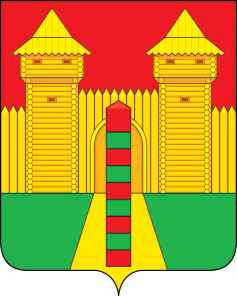 АДМИНИСТРАЦИЯ  МУНИЦИПАЛЬНОГО  ОБРАЗОВАНИЯ «ШУМЯЧСКИЙ  РАЙОН» СМОЛЕНСКОЙ  ОБЛАСТИРАСПОРЯЖЕНИЕот 15.05.2023г. № 129-р           п. ШумячиВ связи с увольнением директора Шумячского поселенческого муниципального унитарного предприятия «Информационно – расчетный центр» Сидоренкова Андрея Борисовича.Создать комиссию по приему-передаче объектов основных средств и материальных ценностей Шумячского поселенческого муниципального унитарного предприятия «Информационно – расчетный центр» в составе: 	2. Комиссии 16.05.2023г. провести прием-передачу объектов основных средств и материальных ценностей, подготовить и представить на утверждение акт приема-передачи объектов основных средств и материальных ценностей.  Глава муниципального образования«Шумячский район» Смоленской области                                      А.Н. ВасильевО создании комиссии по приему-передаче объектов основных средств и материальных ценностей Шумячского поселенческого муниципального унитарного предприятия «Информационно-расчетный центр»ЕлисеенкоНиколай Михайлович- заместитель Главы муниципального образования «Шумячский район» Смоленской области – председатель комиссии;Члены комиссии:Члены комиссии:СтаровойтовЮрий Александрович- начальник Отдела экономики и комплексного развития Администрации муниципального образования «Шумячский район» Смоленской области – заместитель председателя комиссии;Журкович Инна Михайловна- начальник Отдела бухгалтерского учета Администрации муниципального образования «Шумячский район» Смоленской области;Зарецкая Елена Владимировна-  начальник отдела бухгалтерского учета и отчетности Финансового управления Администрации муниципального образования «Шумячский район» Смоленской области;Кузьмина   Ольга Александровна- главный бухгалтер Шумячского поселенческого муниципального унитарного предприятия «Информационно-расчетный центр»;Сидоренков Андрей Борисович- директор Шумячского поселенческого муниципального унитарного предприятия «Информационно-расчетный центр»;ЛазареваНаталья Ильинична              - старший менеджер Отдела экономики и комплексного развития Администрации муниципального образования «Шумячский район» Смоленской области.